Муниципальное бюджетное общеобразовательное учреждение «Кириковская средняя школа»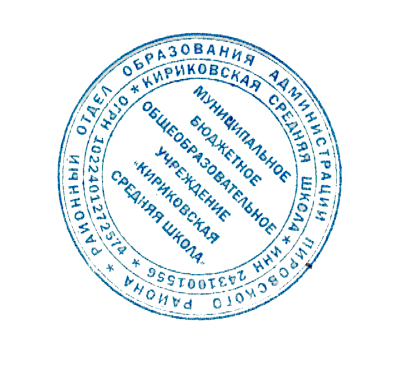   РАБОЧАЯ ПРОГРАММА  по предмету «Родная литература» для учащихся 5 -9 классов муниципального бюджетного общеобразовательного учреждения «Кириковская  средняя  школа»                                                                              Составила:               учитель высшей квалификационной категорииВебер Галина Алексеевна2021-2022 учебный годПояснительная записка.Рабочая программа по учебному предмету «Родная литература» в 5 – 9 классе (далее – рабочая программа) разработана на основании Федерального закона от 29 декабря 2012г. № 273-ФЗ «Об образовании в Российской Федерации», закона Российской Федерации от 25 октября 1991г.  № 1807-01 «О языках народов Российской Федерации» (в редакции Федерального закона № 185-ФЗ), приказа Министерства образования и науки Российской Федерации от 17 декабря 2010г. № 1897 «Об утверждении федерального государственного образовательного стандарта основного общего образования» (в редакции приказа Минобрнауки России от 31 декабря 2015г. № 1577) по учебному предмету «Родная литература», входящему в образовательную область «Родной язык и родная литература».Примерная программа (далее – программа) разработана в соответствии с Федеральным государственным образовательным стандартом основного общего образования  (утв. Приказом Минобрнауки РФ от 06.10.2009 г. № 373)), а также на основе Примерной основной образовательной программы основного общего образования (одобрена Федеральным учебно-методическим объединением по общему образованию, протокол № 3/15 от 28.10.2015 г.)          Рабочая программа по учебному предмету «Родная литература» составлена на основе методических рекомендаций КК ИПК и базируется на ПРИМЕРНОЙ ПРОГРАММЕ ПО УЧЕБНОМУ ПРЕДМЕТУ «РОДНАЯ ЛИТЕРАТУРА» ДЛЯ ОБРАЗОВАТЕЛЬНЫХ ОРГАНИЗАЦИЙ, РЕАЛИЗУЮЩИХ ПРОГРАММЫ ОСНОВНОГО ОБЩЕГО ОБРАЗОВАНИЯ (5 – 9 КЛАССЫ).  Авторы-составители: Трухина С.В., Хороброва Т.А., Овсянникова Н.Н., Тишакова В.В., 2019 год.Учебный предмет «Родная литература» тесно связан с предметом «Литература» и базируется также на авторской программе учебного предмета «Литература Красноярского края» для общеобразовательных учреждений (5-8 классы), авторы: Т.А. Хороброва, Е.М. Гардер, Н.В. Лебедева, М.З. Федюнина, 2006 г.Описание ценностных ориентиров содержания учебного предмета «Родная литература»Содержание программы ориентировано на сопровождение и расширение основного курса литературы и направлено на достижение результатов освоения основной образовательной программы основного общего образования по литературе, заданных соответствующим федеральным государственным образовательным стандартом. В то же время цели предмета «Родная литература» имеют свою специфику. Изучение учебного предмета «Родная литература» на ступени основного общего образования направлено на достижение следующих целей:•	воспитание духовно развитой личности, формирование гуманистического мировоззрения, гражданского сознания, чувства патриотизма, любви и уважения к творчеству писателей и поэтов Красноярского края;•	развитие эмоционального восприятия художественного текста, образного и аналитического мышления, творческого воображения, читательской культуры и понимания авторской позиции; потребности в самостоятельном чтении художественных произведений писателей и поэтов Красноярского края; устной и письменной речи учащихся;•	освоение произведений устного творчества народов, проживающих на территории Красноярского края, художественных произведений писателей и поэтов Красноярского края в единстве формы и содержания;•	формирование представления о литературном наследии Красноярского края, его своеобразии и неразрывной связи с классической и современной русской литературой, его вкладе в развитие русской литературы;•	осознание языка и речи как формы выражения национальной культуры и культуры Красноярского края.Изучение учебного предмета «Родная литература»  в основной школе (5-9 классы) способствует решению следующих задач:•	расширение читательского кругозора обучающихся через изучение региональных произведений (устного народного творчества народов, проживающих на территории Красноярского края, отдельных произведений писателей и поэтов Красноярского края), формирование отношения к литературе как к одной из основных культурных ценностей народа;•	формирование у учащихся осознания значимости литературы региона в контексте общерусской литературы, гражданской позиции и национально-культурной идентичности (способности осознанного отнесения себя к родной культуре);•	осознание коммуникативно-эстетических возможностей языка на основе изучения выдающихся произведений литературы своего региона;воспитание уважительного отношения к ценностям других людей, к культуре других эпох и народов; развитие способности понимать литературные художественные произведения, отражающие разные этнокультурные традиции.Программа по родной литературе   составлена на основе требований к предметным результатам освоения основной образовательной программы, представленной в федеральном государственном образовательном стандарте основного общего образования, и рассчитана на общую учебную нагрузку в объёме 85 часов. (17  часов в учебный год)Изучение предмета «Родная литература» строится на тематической основе, материал разбит на следующие разделы: «Сибирская природа. Сибиряк на своей земле» (5 кл.), «Сибирская семья» (6 кл.), «Мастера и умельцы родной земли» (7 кл.), «Этика сибиряка» (8 кл.), «Человек – род – память» (9 кл.). С целью формирования системного, поэтапного усвоения и применения научных понятий в ходе изучения художественных произведений в программе отражены основные теоретико-литературные понятия, необходимые для сознательного использования в практической и творческой деятельности обучающихся.Планируемые результаты освоения предмета.В результате изучения учебного предмета «Родная литература».   обучающийся научится: понимать содержание изученных произведений; характеризовать  основные факты жизни и творчества В.П. Астафьева; понимать изученные теоретико-литературные понятия;  выделять смысловые части художественного текста, составлять тезисы и план прочитанного;  определять род и жанр литературного произведения; выделять и формулировать тему, идею, проблематику изученного произведения; давать характеристику героям;выявлять авторскую позицию; выразительно читать произведения (или фрагменты), в том числе выученные наизусть, соблюдая нормы литературного произношения; применять разные виды чтения и способы предъявления информации об изученном литературном материале; владеть различными видами пересказа; строить устные и письменные высказывания (отзывы) в связи с изученным произведением. Обучающийся  получит возможность научитьсяхарактеризовать особенности сюжета, композиции, роль изобразительно-выразительных средств;  определять особенности языка и речи народов, проживающих на территории Красноярского края, на примере литературных произведений;  сопоставлять тематически близкие произведения народов, проживающих на территории Красноярского края, произведения, раскрывающие сходные проблемы, а также произведения, близкие по жанру; раскрывать в них национально обусловленные различия; сопоставлять эпизоды литературных произведений и сравнивать их героев; участвовать в диалоге по прочитанным произведениям, понимать чужую точку зрения и аргументированно отстаивать свою, использовать основные приемы аргументации и способы устранения речевой агрессии; создавать тексты публичных выступлений разных видов и жанров.Планируемые результаты изучения предмета «Родная литература» по классам5 классУченик научится:определять тему и основную мысль произведения, основной конфликт;пересказывать сюжет, вычленять фабулу, владеть различными видами пересказа;характеризовать героев-персонажей, давать их сравнительные характеристики;выделять в произведениях художественные элементы и обнаруживать связи между ними;пользоваться основными теоретико-литературными терминами и понятиями (изученными в этом классе);представлять развернутый устный или письменный ответ на поставленные вопросы;выразительно читать произведения художественной литературы, передавая личное отношение к произведению;работать с энциклопедиями, словарями, справочниками.Ученик получит возможность научиться:сравнивая сказки, принадлежащие к разным народам, видеть в нихвоплощение нравственного идеала конкретного народа (находить общее и различное с идеалом русского и своего народов);рассказывать о самостоятельно прочитанной сказке, былине, обосновывая свой выбор.6 классУченик научится:определять тему и основную мысль произведения, основной конфликт;пересказывать сюжет, вычленять фабулу, владеть различными видами пересказа;выявлять особенности композиции;характеризовать героев-персонажей, давать их сравнительные характеристики;находить основные изобразительно-выразительные средства;выделять в произведениях художественные элементы и обнаруживать связи между ними;пользоваться основными теоретико-литературными терминами и понятиями (изученными в этом классе);представлять развернутый устный или письменный ответ на поставленные вопросы;выразительно читать произведения художественной литературы, передавая личноеотношение к произведению;работать с энциклопедиями, словарями, справочниками.Ученик получит возможность научиться:сочинять сказку (в том числе и по пословице), былину и/или придумывать сюжетные линии умение дать доказательное суждение о прочитанном, определить собственное отношение к прочитанному;умение создавать творческие работы, связанные с анализом личности героя: письма, дневники, «журналы», автобиографии; осознанно продолжать формирование собственного круга чтения.7 классУченик научится:выявлять особенности композиции;оценивать систему персонажей;находить основные изобразительно-выразительные средства, характерные длятворческой манеры писателя, определять их художественные функции; определять жанровую, родовую специфику художественного произведения;пользоваться основными теоретико-литературными терминами и понятиями (изученными в этом классе);представлять развернутый устный или письменный ответ на поставленные вопросы;собирать материал и обрабатывать информацию, необходимую для написания сочинения, эссе, создания проекта на заранее объявленную литературную илипублицистическую тему;выразительно читать произведения художественной литературы, передавая личноеотношение к произведению;работать с энциклопедиями, словарями, справочниками, специальной литературой.Ученик получит возможность научиться:сравнивая произведения героического эпоса разных народов (былину исагу, былину и сказание), определять черты национального характера;выбирать произведения устного народного творчества разных народов;для самостоятельного чтения, руководствуясь конкретными целевыми установками.8 классУченик научится:выявлять особенности языка и стиля писателя;- определять жанровую, родовую специфику художественного произведения;-объяснять свое понимание нравственно-философской, социально-исторической иэстетической проблематики произведений;--пользоваться основными теоретико-литературными терминами и понятиями (изученными в этом классе);--представлять развернутый устный или письменный ответ на поставленные вопросы;- собирать материал и обрабатывать информацию, необходимую для написания сочинения, эссе, создания проекта на заранее объявленную литературную или публицистическую тему;--выразительно читать произведения художественной литературы, передавая личноеотношение к произведению;-работать с энциклопедиями, словарями, справочниками, специальной литературой; пользоваться каталогами библиотек, библиографическими указателями, системой;поиска в Интернете.Ученик получит возможность научиться:устанавливать связи между фольклорными произведениями разныхнародов на уровне тематики, проблематики, образов (по принципу сходства и различия);выбирать путь анализа произведения, адекватный жанрово-родовой природе художественного текста.9 классУченик научится:осознавать значимость и важность чтения разных произведений;понимать, что в литературе отражается менталитет народа, его история, мировосприятие, что литература несет в себе важные для жизни человека смыслы;размышлять над целым рядом общечеловеческих проблем,  высказываться по ним, используя возможности литературного языка; анализировать и интерпретировать литературное произведение, оформлять выводы словесно, аргументировать и отстаивать свое мнение; воспринимать произведения литературы, созданные как на русском языке, так и на иных языках и переведенных на русский;владеть процедурами смыслового и эстетического чтения, воспринимать художественный текст и отличать его от текстов других типов, дополнять и углублять первичное эмоциональное восприятие текста его интеллектуальным осмыслением;выявлять особенности языка и стиля писателя;пользоваться основными теоретико-литературными терминами и понятиями (изученными в этом классе);работать с энциклопедиями, словарями, справочниками, специальной литературой ; пользоваться каталогами библиотек, библиографическими указателями, системой поиска в Интернете.Ученик получит возможность научиться:анализировать произведения, адекватный жанрово-родовой природе художественного текста;дифференцировать элементы поэтики художественного текста, видеть их художественную и смысловую функцию;сопоставлять «чужие» тексты интерпретирующего характера, аргументированно оценивать их;оценивать интерпретацию художественного текста, созданную средствами других искусств;создавать собственную интерпретацию изученного текста средствами других искусств; сопоставлять произведения русской и мировой литературы самостоятельно (или под руководством учителя), определяя линии сопоставления, выбирая аспект для сопоставительного анализа;вести самостоятельную проектно- исследовательскую деятельность и оформлять её результаты в разных форматах (работа исследовательского характера, реферат, проект).В процессе изучения учебного предмета «Родная литература» осуществляется формирование и совершенствование следующих видов деятельности:чтения: выразительное чтение художественного текста, в том числе по ролям, правильное, беглое, сознательное чтение текстов других стилей, представленных в курсе, ознакомительное, просмотровое (поисковое), аналитическое (изучающее) чтение; аналитической работы с текстом: определение темы и основной мысли (проблематики) текста, нахождение ключевых эпизодов, анализ причинно-следственных связей между эпизодами, выявление в тексте материала, необходимого для характеристики персонажа, для определении авторского отношения к изображаемому, ответ на вопрос с привлечением и без привлечения цитат, анализ авторской правки текста художественного произведения, разных вариантов одного и того же текста, нахождение языковых средств выразительности, определение их роли, овладение словами-терминами (в объеме программы), пользование справочным аппаратом читаемой книги, самостоятельная постановка вопросов в связи с анализом прочитанного произведения, рисование иллюстраций к произведению, адекватно его отражающих; устной речи: монологическая речь (пересказ подробный или сжатый, выразительное чтение наизусть, выражение впечатлений, вызванных чтением произведений, выступление (с вопросом, презентацией, отчетом о проделанной работе), диалогическая речь (диалог – обмен мнениями: своя и чужая точка зрения, согласие (несогласие), аргументация, инсценирование произведений); письменной речи: написание сочинений различных жанров, написание сочинений различного объема (с ограниченным объемом до 4-6 предложений, без ограничения объема), создание творческих работ (сказки, стихи, рассказы и т.п.), совершенствование написанного, заполнение анкеты, ведение читательского дневника, записной книжки, специальной тетради, использование их при подготовке к сочинению, выступлению и т.п.; поиск информации: поиск нужной информации в словаре, энциклопедии, в периодических изданиях, интернете; составление библиографии.Содержание учебного предмета «Родная литература» 5 классПервый год обучения (17 ч)         Сибирская природа. Сибиряк на своей земле.Введение (1 ч)Знакомство с курсом 5 классаУстановка на создание итогового творческого проекта «Слово родного края»: формируем портфолио. Этап первый: творческое задание «Художник- иллюстратор». Анализ демонстрационного варианта творческого задания «Художник-иллюстратор»: «Стрижонок Скрип» - книжка,проиллюстрированная детьми».Раздел 1. Фольклор Красноярского края (4 ч)Легенды, сказки и сказания о сибирской земле.Легенды о Енисее. «Дочь Байкала Ангара и богатырь Енисей».Сказки. «Почему олень быстро бегает» (эвенкийская), «Белый медведь и бурый медведь» (ненецкая).Пословицы народов Сибири.Отражение в произведениях УНТ традиций, быта, языка народов, проживающих на территории Красноярского края, в том числе коренных малочисленных народов Севера.Народный сибирский календарь. Масленица.Раздел 2. Поэты Красноярского края о родной природе (3 ч)Легенда о цветах (в изложении В.П. Астафьева).И. Д. Рождественский «С лугов приносишь Енисея...», «Полярный мак», «Цветы тундры», «Осень».З.Я. Яхнин «Цветы подо льдом», «Карликовая березка».К.Л. Лисовский «Березка»Н.В. Гайдук «В борах и раздольях»В.Н. Белкин «Белые леса», «Едва прикрыта ветошью ветвей...», «Весна в тайге», «Отчаяннее и грозней.», «Лето».Б.Д. Туров «Я в лето погружаюсь, как в мечту.», «Светлее дни и радостнее лица.».Чувство привязанности к миру природы, окружающему человека. Четыре времени года.Раздел 3. Мир детства (4 ч)В.П. Астафьев «Белогрудка»М.Х. Валеев «Воробышек»Истории из жизни детворы, раскрывающие их особый взгляд на мир, психологию, отношения.Раздел 4. Сибиряк на своей земле (2 ч)Н.И. Волокитин «Светка - синяя беретка».Изображение детского характера. Утверждение идеи человеческого великодушия.Раздел 5. Литературное творчество земляков  -пировчан (1ч) Промежуточная аттестация 1 часИтоговое занятие (1 ч)Конференция. Защита проектов «Художник-иллюстратор». 6 классВторой год обучения          Сибирская семья (17 ч)Введение (1 ч)Знакомство с курсом 6 класса.Установка на создание итогового творческого проекта «Слово родного края»: формируем портфолио.Этап второй: творческое задание «Письмо литературному герою»Раздел 1. Мы часть природы (4ч)Р. Х. Солнцев «Воробьи», «Дядя Сеня», «Бродим по лесу, толпа пересмешников». Человек и природа, их родство. Тревога поэта об утрате человеком чувства родственной связи с природой.Б.М. Петров «Формула белого гриба».Поэтика описаний осеннего леса, выразительность пейзажных зарисовок. Этический смысл понятия «грибная охота». Прием контраста как средство раскрытия характеров героев.Б.М. Петров «Лерка-манерка».Традиционность темы дружбы человека с собакой. Ответственность за воспитание охотничьей собаки. Мастерство описания поведения и повадок собаки Лерки. Драматизм финала повести. Проблема «вины и ответственности» в рассказе.Раздел 2. Законы доброты (4 ч)В.П. Астафьев «Ангел-хранитель» (из повести «Последний поклон»). Автобиографическое произведение писателя о детских годах. Семья как главная опора в жизни человека. Бабушка Катерина Петровна - ангел-хранитель дома. Идея доброты, взаимопомощи, жизни для других. Юмор в рассказе.И.И. Пантелеев «Голубые звезды».И.И. Пантелеев - мастер лирического повествования. Николка - главный герой рассказа, его друзья и враги. Отношение мальчика к миру природы, ее защитникам и расхитителям. Отец Николки, его сила и слабость. Понятие о сибирском	характере.	Любовь	мальчикак отцу, отвага и мужество в сопротивлении обстоятельствам жизни. Смысл названия рассказа.Р.А. Карапетьян «Проценты». Рассказ из цикла «Савушкин и математика». Короткий рассказ о большой любви.Раздел 3. Братья наши меньшие (5 ч)Е.А. Крутовская «Были и сказки заповедного леса» Рассказ «Дикси», сказка- быль «Просто “так”».Е.А. Крутовская - ученый-орнитолог, создатель Живого уголка в красноярском заповеднике «Столбы», художник и писатель.Герои рассказов - питомцы Живого уголка в заповеднике «Столбы».Н.С. Устинович «Ради жизни», «Вороны», «Лебединая дружба», «Друзья», «Утки», «Бескрылый», «Волк», «Цена жизни».Н.С. Устинович - тонкий знаток жизни тайги и сибирского леса. Тема красоты земли, изображение «удивительного мира зверей и птиц» в его многообразии и многозвучии. Человек и природа, их неразрывная связь. Драматизм во взаимоотношениях человека и природы. Гуманизм рассказов, нравственные ценности и утверждение мудрого, доброго отношения к природе.Раздел 4. Литературное творчество И Рождественского (1ч) Промежуточная аттестация 1 часИтоговое занятие (1 ч)Конференция.Защита проектов «Письмо литературному герою».7 классТретий год обученияМастера и умельцы родной земли (17 ч)Введение (1 ч)Знакомство с курсом 7 класса.Установка на создание итогового творческого проекта «Слово родного края»: формируем портфолио.Этап третий: творческое задание «Отзыв о книге»Раздел 1. История и люди края. Человек и его дело (8 ч)И.Д. Рождественский «Мой край», «Саяны», «Сибиряки», «Снежница», «Север».В.Н. Белкин «Начало», «Таежная улица», «Два города в судьбе моей...», «Дивногорск - 1961», «Каменные кони», «В потоке железного гула».Радость созидания и тревога за завтрашний день природы.А.И. Щербаков «Душа мастера», «Коси, коса, пока роса.».Человек и его дело. Талант и мастерство русского человека. Светлая душа деревенского человека.Н.П. Кончаловская «Дар бесценный» (главы «Черемуха», «Первые рисунки»).О жизни и творчестве В.И. Сурикова рассказывает его внучка. В художественной прозе воплощен внутренний и внешний образ великого живописца. Показан процесс рождения картины, а также жизнь и быт художника.Р.А. Карапетьян «Памятник Поздееву»Миниатюра о художнике А.Г. Поздееве, в которой о серьезном говорится с мягким юмором. И сам художник, и его произведения удивительным образом воздействуют на людей, способных открыто, непосредственно, всей душой воспринимать искусство.Раздел 2. Портреты тружеников земли. Трагедия и поэзия народной жизни (3 ч)В.П. Астафьев «Ода русскому огороду».Человек - род - память. Тема памяти: воспоминания о детстве как источник душевных сил. Образ земли-кормилицы. Портреты тружеников земли. Обретения и утраты на жизненном пути. Обретение героем чувства родства с миром. Трагедия и поэзия народной жизни.Раздел 3.  Литературный альманах «на берегах Енисея» 2 часаПромежуточная аттестация 1 часИтоговое занятие (2 ч)Конференция.Защита проектов «Отзыв о книге».                                                                         8 класс                                                                            Четвертый год обучения                                                                         Этика сибиряка (17 ч)Введение (1 ч)Знакомство с курсом 8 класса.Установка на создание итогового творческого проекта «Слово родного края»: формируем портфолио.Этап четвертый: творческое задание «Интервью с писателем. Десять вопросов о литературе и жизни».Раздел 1. Жизнь сибирской деревни (3 ч)В.П. Астафьев «Бабушкин праздник», «Мальчик в белой рубахе», «Над древним покоем».Жизнь сибирской деревни. Образ женщины - хранительницы семейного очага. Память как духовная опора в жизни человека Раздел 2. Тема Дома (3 ч)И.И. Пантелеев «Чужой».Тема Дома в повести. Судьба Леньки Сизова. Одиночество среди людей. Сила и слабость детской души.Раздел 3. Вечные ценности (4 ч)Э. И. Русаков «Часики и эскимо».Сложность и противоречивость человеческих чувств. Облагораживающая сила любви. Любовь - чувство, проверяющее человека, обнаруживающее в нем качества, о которых он сам не подозревал. В.П. Астафьев «Затеси»: «Мелодия Чайковского», «Гимн жизни». Исцеляющая сила искусства.Н.Н. Еремин «Тайна творчества - жизни тайна...», «Учитель» «Женское сердце», «Стихио попугае», «Мы не умеем слушать стариков.»В.Н. Белкин «Сочинение», «Сначала было слово».Н.В. Гайдук «Отзвук и отблеск прекрасного прошлого.»А.И. Третьяков «В Михайловском снега так много.».А.И. Щербаков «Последняя просьба»Поэтическим языком о творчестве, любви, дружбе. Пушкинские мотивы в стихотворениях сибирских поэтовРаздел 4. Человек на войне (2 ч)Г.К. Суворов «Еще на зорях черный дым клубится.», «Есть в русском офицере обаянье.», «Хоть день один, хоть миг один.», «Мы тоскуем и скорбим.».И. Щербаков «Иван-чай», «День Победы».П. Астафьев «Макаронина», «Рукою согретый хлеб».Беспощадная реальность войны, память о довоенной жизни, вера в победу, взаимопомощь и взаимовыручкаРаздел 5.  Тема войны в творчестве поэтов и писателей  в творчестве Красноярцев.. 1 часГалина Георгиевна Ушакова  «Памяти матери», «Конец войне», «День Победы».Александр Ксенофонтович Старыгин  «Наша Победа», «Письмо», «Близка Победа».Тамара Арчинекова «Переправа».Виктория Дружинкина «Убит на Курской»,  «Дети войны»,  «Память».Надежда Кирсанова «Рассказ фронтовика В.М.Соколова».Галина Канкеева «Победа», «Ветерану», «Загляни в глаза солдату» и др.Ольга Тараканова «Две встречи», «Женщинам победной весны», «Наташка».Промежуточная аттестация 1 часИтоговое занятие (2 ч)Конференция. Защита проектов «Интервью с писателем. Десять вопросов о литературе и жизни». 9 классПятый год обучения
Человек - род - память (17 ч)Введение (1 ч)Знакомство с курсом 9 класса.Установка на создание итогового творческого проекта «Слово родного края»: формируем портфолио.Этап пятый: творческое задание. Эссе «Моя любимая книга»Раздел 1. Малая Родина (3 ч)А.Н. Немтушкин. Стихотворения: «Мой аркан забыл оленьи рога», «Мой край родной! Мне не забыть о том.», «Удаляется детство куда-то.», «Догнала старость деда.».Повесть «Мне снятся небесные олени».Проблема изучения и сохранения культуры малых народов Красноярского края. Тема малой родины, отчего дома в повести. Бытовая культура эвенков, их традиции и уклад жизни. Мифы, предания, сказки, легенды эвенкийского эпоса. Природа как живая стихия.И. Щербаков «Плач по Черному Тому».Идея солидарности, объединения людей в одно целое на основе взаимопонимания, единства интересов. Юмор, ирония в рассказе.Раздел 2. Историческая память (2 ч)Ж.П. Трошев «Словом и примером», глава «Узник тюрьмы без стен и решеток».Ж. П. Трошев - красноярский писатель, очеркист, краевед. Книга о декабристах, сосланных в Енисейскую губернию. Бытовые отношения декабристов и сибиряков: взаимоотношения Федора Шаховского с жителями Туруханска, с губернатором Степановым.Раздел 3. Быть человеком. (3 ч)П. Астафьев «И милосердия...», «Хвостик», «Слезы тигра».Р.Х. Солнцев «Так ли живу, как надо?», «Женщина плачет в вагонном окне.», «Я вспоминаю темный лог.», «Недвижен лес в блестящей паутине.».З.Я. Яхнин. «Я нажил себе сто рублей.», «Не гневайтесь.», «Страна Свояси», «Стихи - всегда открытое письмо.»Доверительный разговор с читателем о жизни, единстве человека и природы, любви, вечных человеческих ценностяхРаздел 4. Время настоящее и будущее (4 ч)П.А. Веселовский «Утюшок», «Кися»Научная и философская фантастика как один из методов художественного исследования действительности. «Фантастический реализм новыетехнологии, контакты с инопланетными цивилизациями, необычные существа, неизвестные реальной биологии. Проверка реальных ценностей жизни остротой нереальных обстоятельств.Раздел 5.  Поэты Красноярья о своей малой родине. 1 часПромежуточная аттестация 1 часТворчество Александры Зарубенко. Сборник «Я – частица земли Минусинской» : стихи / А. Зарубенко. – Минусинск : Офсет-Сервис, 2005.Творчество  Алексея Болотникова.  «Ода моей земле».Стихотворения о Минусинске поэтов: В. Дружинкиной, Г. Сысолятина, Т. Арчинековой, Г. Веретенникова, О. Таракановой и др.Минусинский период  в жизни и творчестве известных поэтов, писателей и публицистов    России.Итоговое занятие (2 ч.)Конференция. Защита проекта «Слово родного края». Портфолио: эссе «Моя любимая книга».Тематическое планирование  с указанием количества часов на освоение каждой темы.5 классСписок литературы, используемой при составлении рабочей программы.ПРИМЕРНАЯ ПРОГРАММА ПО УЧЕБНОМУ ПРЕДМЕТУ «РОДНАЯ ЛИТЕРАТУРА» ДЛЯ ОБРАЗОВАТЕЛЬНЫХ ОРГАНИЗАЦИЙ, РЕАЛИЗУЮЩИХ ПРОГРАММЫ ОСНОВНОГО ОБЩЕГО ОБРАЗОВАНИЯ (5 – 9 КЛАССЫ).  Авторы-составители: Трухина С.В., Хороброва Т.А., Овсянникова Н.Н., Тишакова В.В., Красноярск, 2019 год. Методические рекомендации по введению учебного предмета «Родная литература»  на уровне основного общего образования. Авторский коллектив: Руководитель: Трухина С.В. (ст. преподаватель ДГЦМП КК ИПК), Хороброва Т.А. (преподаватель ДГЦМП КК ИПК), Овсянникова Н.Н. (зам. директора по УВР КГБОУ «Красноярский кадетский корпус им. А.И. Лебедя), Тишакова В.В. (заместитель директора Красноярской краевой детской библиотеки), Красноярск, 2019 год. Сборник примерных программ учебных предметов национально-регионального компонента образовательного стандарта Красноярского края/ под общей редакцией С.Ю. Андреевой. – Красноярск: Красноярский краевой институт повышения квалификации работников образования. Красноярск: издательство «Гротеск», 2007. – 108 с.   Примерная программа  по учебному предмету «Литература Красноярского края»  (5-7 классы).  ПРОГРАММА ПО УЧЕБНОМУ ПРЕДМЕТУ «ЛИТЕРАТУРА КРАСНОЯРСКОГО КРАЯ» ДЛЯ ОБЩЕОБРАЗОВАТЕЛЬНЫХ УЧРЕЖДЕНИЙ (5-7 КЛАССЫ).  Составители: Т.А. Хороброва, Е.М. Гардер, Н.В. Лебедева, М.З. Федюнина. СОГЛАСОВАНО:заместитель директора по учебно-воспитательной работе Сластихина Н.П._______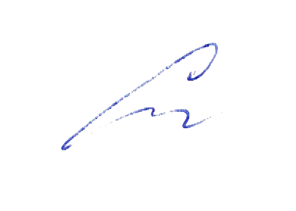 «31» августа 2021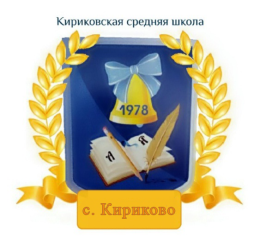 УТВЕРЖДАЮ:Директор муниципального бюджетного общеобразовательного учреждения «Кириковская средняя школа»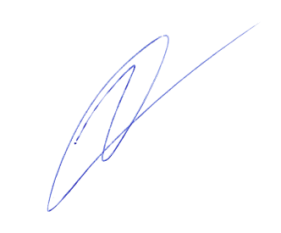 Ивченко О.В.________«31» августа 2021 годаКлассКоличество часов в неделюКоличество часов в год50,51760,51770,51780,51790,517Итого2,585№ п/пНаименование темыОтводимое количество часовДатапроведения1Урок №1.Знакомство с курсом 5 класса. Установка на создание итогового творческого проекта «Слово родного края»: формируем портфолио. Этап первый: творческое задание «Художник-иллюстратор».  Анализ демонстрационного варианта творческого задания «Художник-иллюстратор»:   «Стрижонок Скрип» – книжка, проиллюстрированная детьми.106,092345Урок №1Легенды, сказки и сказания о сибирской земле.Легенды о Енисее. «Дочь Байкала Ангара и богатырь Енисей».Урок №2.Сказки«Почему олень быстро бегает» (эвенкийская),«Белый медведь и бурый медведь» (ненецкая).Урок №3.Пословицы народов Сибири. Отражение в произведениях УНТ традиций, быта, языка народов, проживающих на территории Красноярского края, в том числе коренных малочисленных народов Севера.Народный сибирский календарь. МасленицаУрок №4.Зачётный урок.РР  Рассказ по пословице.420,0904,1018,1008,11678Урок №1.Легенда о цветах (в изложении В.П. Астафьева).Урок №2. Лирика.И.Д. Рождественский «С лугов приносишь Енисея…», «Полярный мак», «Цветы тундры», «Осень».З.Я. Яхнин «Цветы подо льдом», «Карликовая березка».К.Л. Лисовский «Березка».Н.В. Гайдук «В борах и раздольях».В.Н. Белкин «Белые леса», «Едва прикрыта ветошью ветвей…», «Весна в тайге», «Отчаяннее и грозней…», «Лето».Б.Д. Туров  «Я в лето погружаюсь, как в мечту…», «Светлее дни и радостнее лица…».Чувство привязанности к миру природы, окружающему человека. Четыре времени годаУрок №3.Зачётный урок.Выразительное чтение лирики наизусть.322,1106,1220,1291011 -12Урок №1.В.П. Астафьев «Белогрудка». Урок №2.М.Х. Валеев «Воробышек»Истории из жизни детворы, раскрывающие их особый взгляд на мир, психологию, отношения Урок №3-4Зачётный урок.Художественный пересказ фрагмента.410,0124,0107,0221,0213 -14Урок № 1-2Н.И. Волокитин«Светка – синяя беретка».Изображение детского характера. Утверждение идеи человеческого великодушия214,0304,0415 -1617Урок № 1 Поэты –пировчанеА. В. Зарубенко. Сборники стихов «Пусть детство не кончается»,»За окошком вечер». «Я расту сибиряком» и другие стихотворения.Тамара Арчинекова. «Елочки зеленые» и другие стихи.Виктория Дружинкина «Берегите матерей», «О, мать!», «Школьный сентябрь».Виталий Вальков «Тропинка детства», «Наш старый дом».«Острова Надежды» : стихи, проза, публицистика : альманах / [сост., предисл. Елена Репина ; худож. Елена Скрипниченко]. – Минусинск : Надежда и Мы, 2009.Урок 2 Промежуточная аттестацияИтоговый урок 21час18,0416,0530,05Итого:17 часов6 класс6 класс6 класс6 класс1Урок № 1.Знакомство с курсом 6 класса. Установка на  создание итогового творческого проекта «Слово родного края»: формируем портфолио. Этап  второй: творческое задание «Письмо литературному герою»12345Урок № 1.Р. Х. Солнцев «Воробьи», «Дядя Сеня», «Бродим по лесу, толпа пересмешников»Человек и природа, их родство. Тревога поэта об утрате человеком чувства родственной связи с природой.Урок № 2.Б.М. Петров «Формула белого гриба». Поэтика описаний осеннего леса, выразительность пейзажных зарисовок. Этический смысл понятия «грибная охота». Прием контраста как средство раскрытия характеров героев.Урок № 3.Б.М. Петров «Лерка-манерка». Традиционность темы дружбы человека с собакой. Ответственность за воспитание охотничьей собаки. Мастерство описания поведения и повадок собаки Лерки. Драматизм финала повести. Проблема «вины и ответственности» в рассказеУрок № 4.Зачетный урок.РР Ответ на проблемный вопрос.46789Урок № 1.В.П. Астафьев «Ангел-хранитель» (из повести «Последний поклон»).Автобиографическое произведение писателя о детских годах. Семья как главная опора 
в жизни человека. Бабушка Катерина Петровна – ангел-хранитель дома. Идея доброты, взаимопомощи, жизни для других. Юмор 
в рассказе.Урок № 2.И.И. Пантелеев «Голубые звезды».И.И. Пантелеев – мастер лирического повествования. Николка – главный герой рассказа, его друзья и враги. Отношение мальчика к миру природы, ее защитникам 
и расхитителям. Отец Николки, его сила и слабость. Понятие 
о сибирском характере. Любовь мальчика к отцу, отвага и мужество в сопротивлении обстоятельствам жизни. Смысл названия рассказа.Урок № 3.Р.А. Карапетьян «Проценты». Рассказ из цикла «Савушкин 
и математика». Короткий рассказ о большой любвиУрок № 4.Зачётный урок.РР Рассказ о герое.410-1112-1314Урок № 1-2Е.А. Крутовская «Были и сказки заповедного леса», рассказ «Дикси», сказка-быль «Просто “так”».Е.А. Крутовская – ученый-орнитолог, создатель Живого уголка в красноярском заповеднике «Столбы», художник и писатель. Герои рассказов – питомцы Живого уголка Урок № 3-4Н.С. Устинович «Ради жизни», «Вороны», «Лебединая дружба», «Друзья», «Утки», «Бескрылый», «Волк», «Цена жизни».Н.С. Устинович – тонкий знаток жизни тайги и сибирского леса. Тема красоты земли, изображение «удивительного мира зверей и птиц» в его многообразии 
и многозвучии. Человек и природа, их неразрывная связь. Драматизм во взаимоотношениях человека и  природы. Гуманизм рассказов, нравственные ценности и утверждение мудрого, доброго отношения к природе.Урок № 5.Зачётный урок.Устное сочинение с описанием животного.22115 Знакомство створчеством Игнатия Рождественского16  Промежуточная аттестация117Итоговый урок1Итого                                                                                             17 часовИтого                                                                                             17 часовИтого                                                                                             17 часовИтого                                                                                             17 часов7 класс7 класс7 класс7 класс1Урок № 1.Знакомство с курсом 7 класса. Установка на создание итогового творческого проекта «Слово родного края»: формируем портфолио.Этап третий: творческое задание «Отзыв о книге»1234567 -8Урок № 1.И.Д. Рождественский «Мой край», «Саяны», «Сибиряки», «Снежница», «Север».Урок № 2.В.Н. Белкин «Начало», «Таежная улица», «Два города в судьбе моей…», «Дивногорск – 1961», «Каменные кони», «В потоке железного гула».Радость созидания и тревога за завтрашний день природы.Урок № 3.А.И. Щербаков «Душа мастера», «Коси, коса, пока роса…».Человек и его дело. Талант 
и мастерство русского человека. Светлая душа деревенского человека.Урок № 4.Н.П. Кончаловская «Дар бесценный» (главы «Черемуха», «Первые рисунки»).О жизни и творчестве 
В.И. Сурикова рассказывает его внучка. В художественной прозе воплощен внутренний и внешний образ великого живописца. Показан процесс рождения картины, а также жизнь и быт художника.Урок № 5.Р.А. Карапетьян «Памятник Поздееву». Миниатюра о художнике 
А.Г. Поздееве, в которой о серьезном говорится с мягким юмором. И сам художник, и его произведения удивительным образом воздействуют на людей, способных открыто, непосредственно, всей душой воспринимать искусствоУрок № 6-8.Зачётный урок.Представление продукта проекта (презентаций).79 -1011 -12Урок № 1-2.В. П. Астафьев. Судьба и творчество писателя – земляка с мировым именем.РР Устные рассказы о писателе.Урок № 3.В.П. Астафьев «Ода русскому огороду».Человек – род – память. Тема памяти: воспоминания о детстве как источник душевных сил. Образ земли-кормилицы. Портреты тружеников земли. Обретения и утраты на жизненном пути. Обретение героем чувства родства с миром. Трагедия и поэзия народной жизни413 -14Урок № 1-2.Литературные альманахи писателей КрасноярьяСудьбы и творчество поэтов, писателей, журналистов  215Отзыв на книгу116Промежуточная аттестация117Итоговое занятие1Итого                                                                                                    17 часовИтого                                                                                                    17 часовИтого                                                                                                    17 часовИтого                                                                                                    17 часов8 класс8 класс8 класс8 класс1Урок № 1.Знакомство с курсом 8 класса. Установка на создание итогового творческого проекта «Слово родного края»: формируем портфолио. Этап четвертый: творческое задание «Интервью с писателем. Десять вопросов о литературе и жизни»123Урок № 1-2.В.П. Астафьев «Бабушкин праздник», «Мальчик в белой рубахе», «Над древним покоем».Жизнь сибирской деревни. Образ женщины – хранительницы семейного очага. Память как духовная опора в жизни человека. Урок № 3.Зачётный урок.РР  Сочинение в формате 9.2. ОГЭ по тексту В. П. Астафьева.245Урок № 1-2И.И. Пантелеев «Чужой».Тема Дома в повести. Судьба Леньки Сизова. Одиночество среди людей. Сила и слабость  детской душиУрок № 3.Зачётный урок.РР  Характеристика героя.26789Урок № 1Э.И. Русаков «Часики и эскимо».Сложность и противоречивость человеческих чувств. Облагораживающая сила любви. Любовь – чувство, проверяющее человека, обнаруживающее в нем качества, о которых он сам не подозревал.Урок № 2.В.П. Астафьев «Затеси»: «Мелодия Чайковского», «Гимн жизни». Исцеляющая сила искусстваУрок № 3. Лирика.Н.Н. Еремин «Тайна творчества – жизни тайна…», «Учитель» «Женское сердце», «Стихи 
о попугае», «Мы не умеем слушать стариков…»В.Н. Белкин «Сочинение», «Сначала было слово».Н.В. Гайдук «Отзвук и отблеск прекрасного прошлого…»А.И. Третьяков «В Михайловском снега так много…».А.И. Щербаков «Последняя просьба»Поэтическим языком о творчестве, любви, дружбе. Пушкинские мотивыв стихотворениях сибирских поэтовУрок № 4.Зачётный урок.РР  Выразительное чтение лирики (с листа) с элементами анализа.410 -12Урок № 1-3Г.К. Суворов«Еще на зорях черный дым клубится…»«Есть в русском офицере обаянье…»«Хоть день один, хоть миг один…»«Мы тоскуем и скорбим…».А.И. Щербаков «Иван-чай», «День Победы».В.П. Астафьев «Макаронина», «Рукою согретый хлеб».Беспощадная реальность войны, память о довоенной жизни, вера в победу, взаимопомощь и взаимовыручка313 -14 -15Урок № 1-2Тема войны в творчестве поэтов и писателей КрасноярьяТамара Арчинекова «Переправа»Виктория Дружинкина «Убит на Курской»,  «Дети войны»,  «Память».Надежда Кирсанова «Рассказ фронтовика В.М.Соколова»Елена Репина «День Победы 9 мая».316Промежуточная аттестация117Итоговое занятие1Итого                                                                                               17 часовИтого                                                                                               17 часовИтого                                                                                               17 часовИтого                                                                                               17 часов9 класс9 класс9 класс9 класс9 класс9 класс9 класс9 класс1Урок № 1.Знакомство с курсом 9 класса. Установка на создание итогового творческого проекта «Слово родного края»: формируем портфолио.Этап пятый: творческое задание. Эссе «Моя любимая книга»  123Урок № 1-2А.Н. Немтушкин. Стихотворения: «Мой аркан забыл оленьи рога», «Мой край родной! Мне не забыть о том…», «Удаляется детство куда-то…», «Догнала старость деда…». Повесть «Мне снятся небесные олени».Проблема изучения и сохранения культуры малых народов Красноярского края. Тема малой родины, отчего дома в повести. Бытовая культура эвенков, их традиции и уклад жизни. Мифы, предания, сказки, легенды эвенкийского эпоса. Природа как живая стихияА.И. Щербаков «Плач по Черному Тому»Идея солидарности, объединения людей в одно целое на основе взаимопонимания, единства интересов. Юмор, ирония в рассказе.Урок № 3.Зачётный урок.РР Сообщения по предложенным темам.24 -5Урок № 1-2Ж.П.  Трошев «Словом и примером», глава «Узник тюрьмы без стен 
и решеток».Ж. П. Трошев – красноярский писатель, очеркист, краевед. Книга о декабристах, сосланных в Енисейскую губернию. Бытовые отношения декабристов и сибиряков: взаимоотношения Федора Шаховского с жителями Туруханска, с губернатором Степановым2678Урок № 1.В.П. Астафьев «И милосердия…», «Хвостик», «Слезы тигра».Урок № 2 Лирика.Р.Х. Солнцев  «Так ли живу, как надо?», «Женщина плачет в вагонном окне…», «Я вспоминаю темный лог…», «Недвижен лес в блестящей паутине…».З.Я. Яхнин. «Я нажил себе сто рублей…», «Не гневайтесь…», «Страна Свояси», «Стихи – всегда открытое письмо…»Доверительный разговор с читателем о жизни, единстве человека и природы, любви, вечных человеческих ценностяхУрок № 3.Зачётный урок.РР  Сочинение в формате 9.3. по теме «Жизненные ценности»39 -1011 -12Урок № 1-2П.А. Веселовский «Утюшок», «Кися»Научная и философская фантастика как один из методов художественного исследования действительности. «Фантастический реализм»: новые технологии, контакты 
с инопланетными цивилизациями, необычные существа, неизвестные реальной биологии. Проверка реальных ценностей жизни остротой нереальных обстоятельств.Урок № 3-4.Зачётный урок.РР  Отзыв о прочитанном.2213Поэты пировчане о своей малой родине. 114 -15Защита проекта «Слово родного края». Эссе «Моя любимая книга».216Промежуточная аттестация117Итоговый урок1Итого Итого Итого 17 час